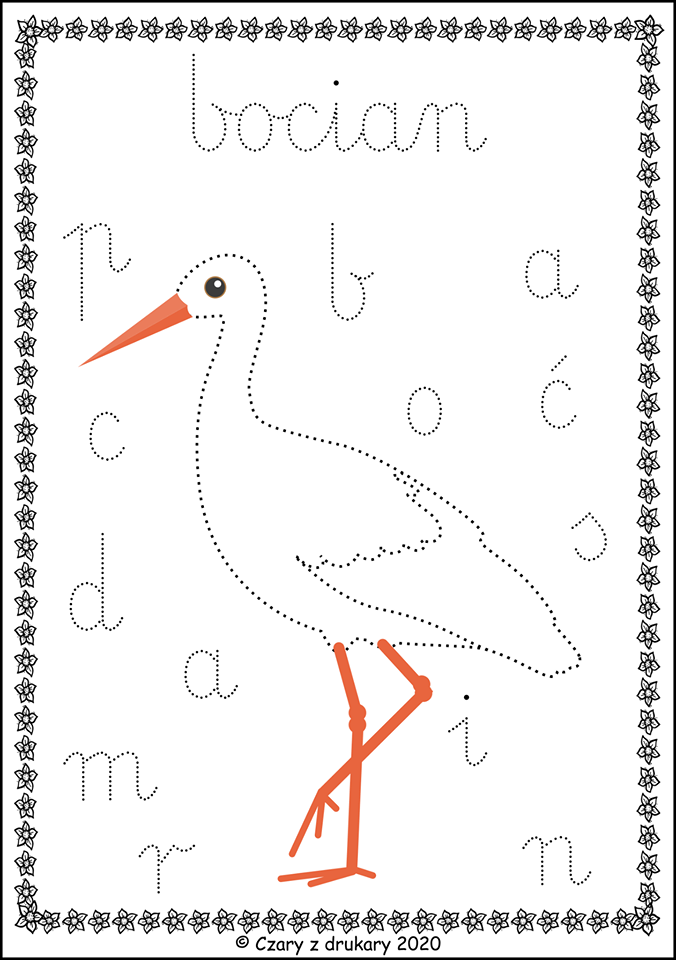 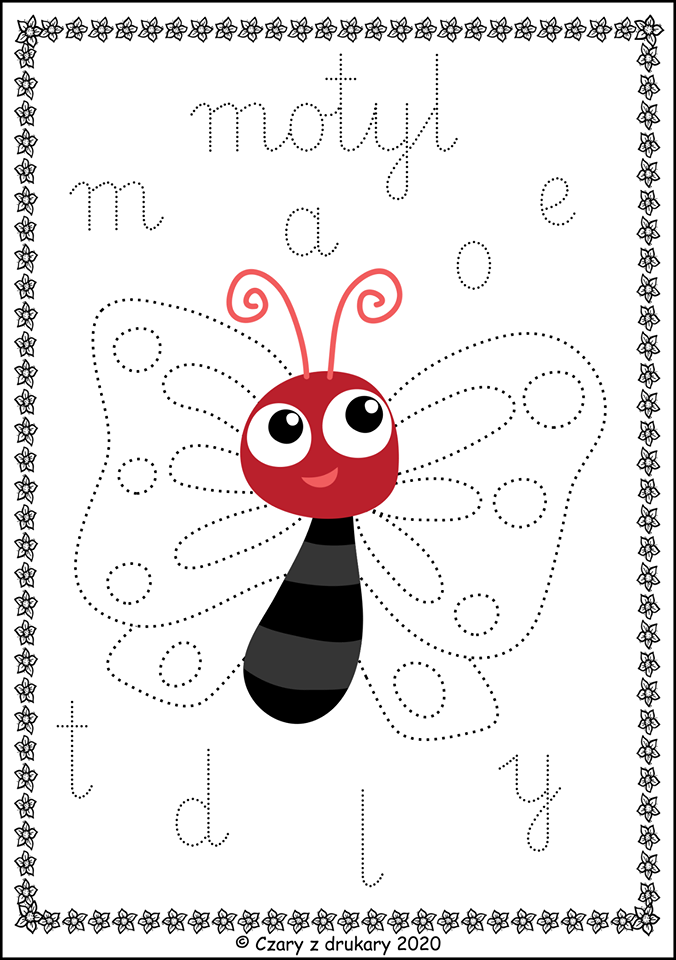 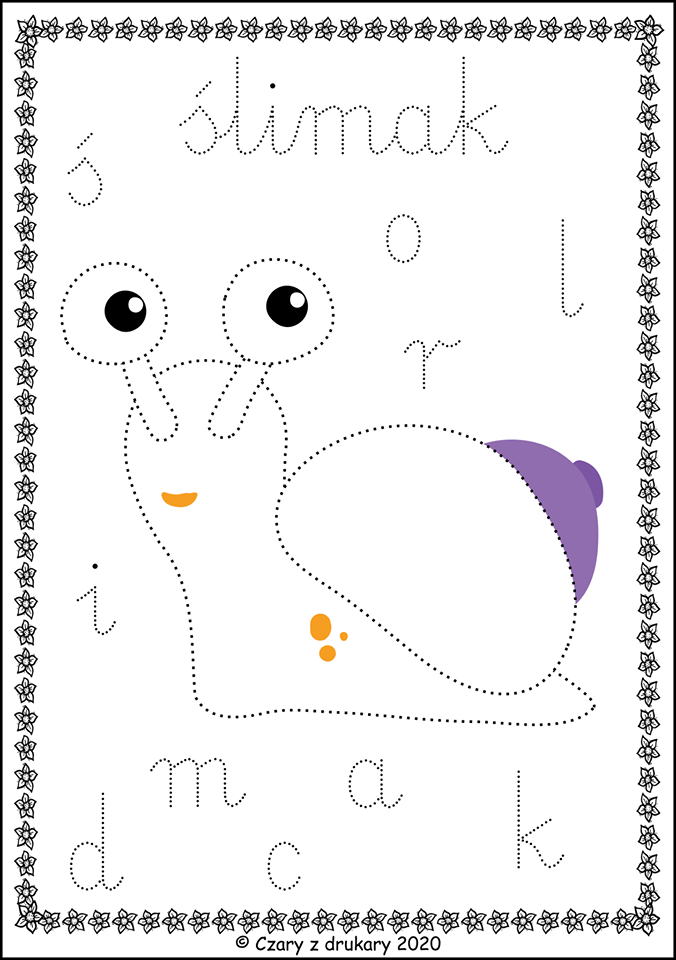 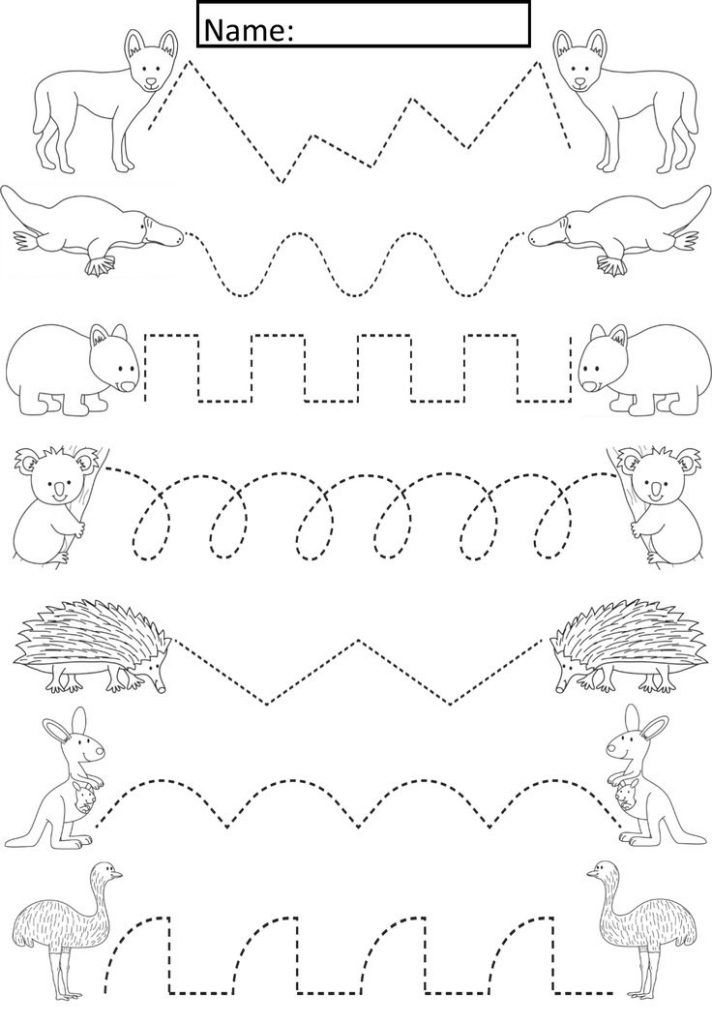 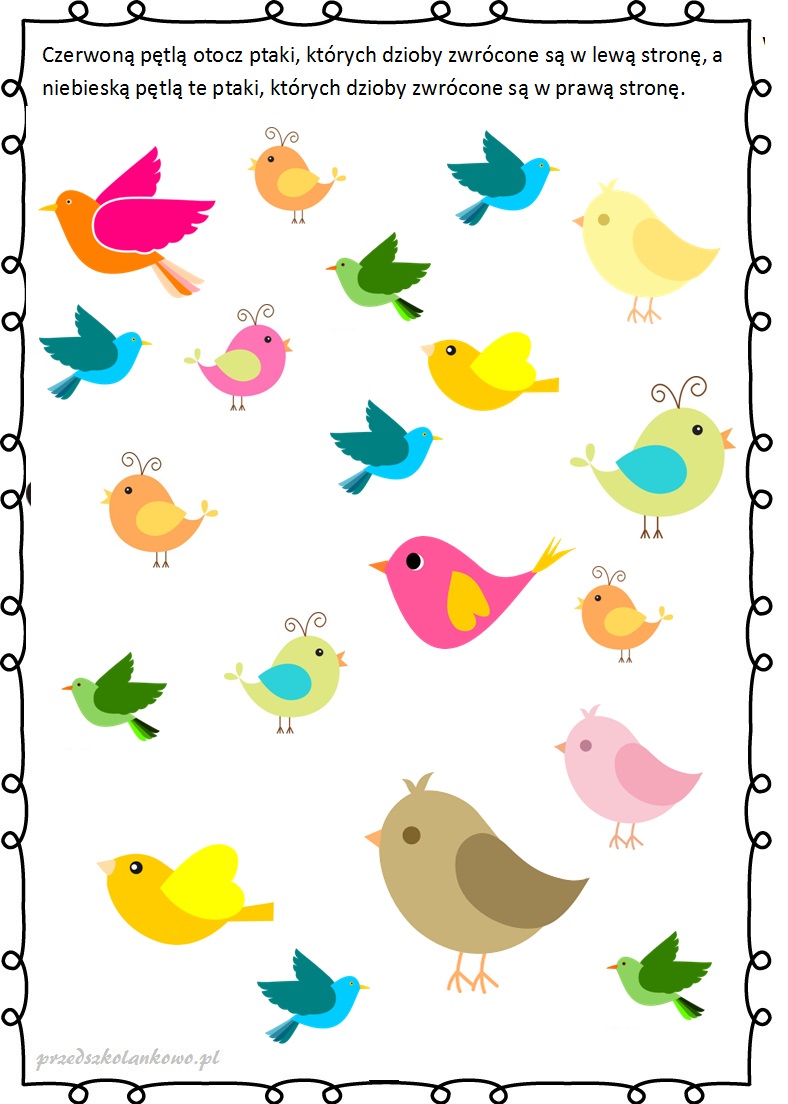 Zadanie.Policz ile jest w danym kwadracie elementów. I Zaznacz odpowiednią liczbę. 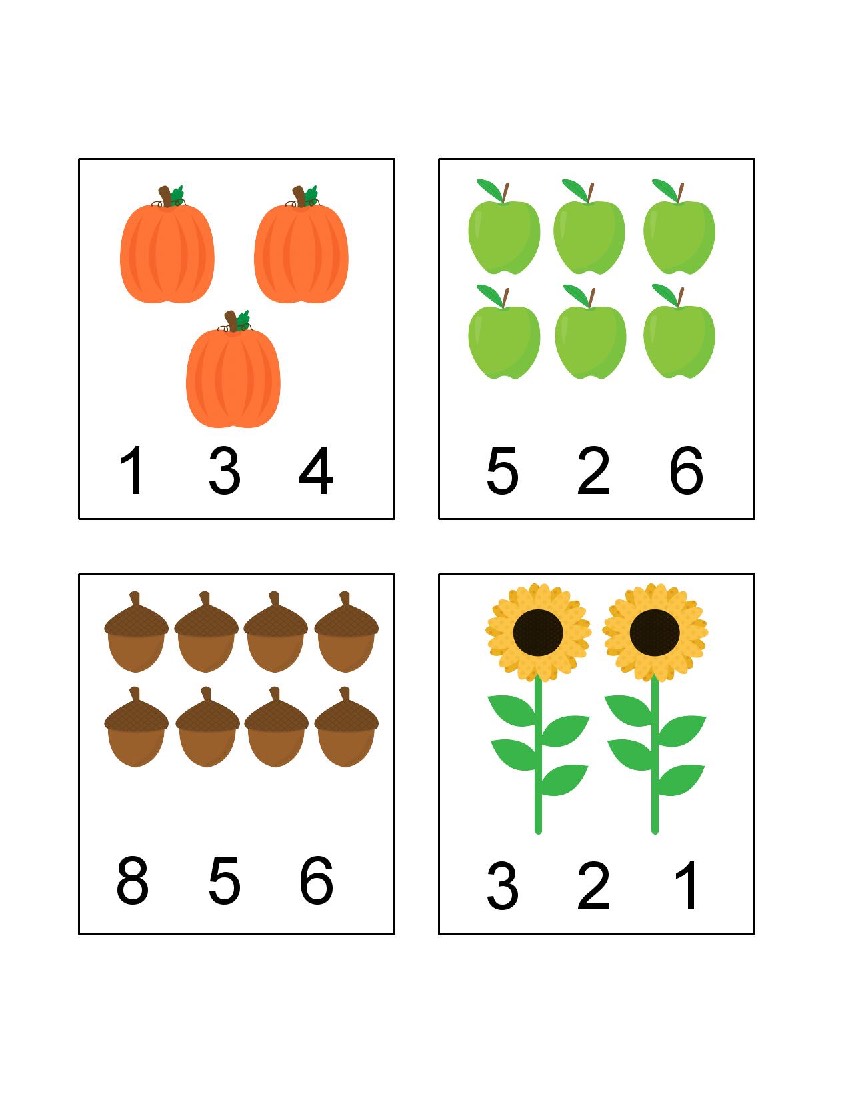 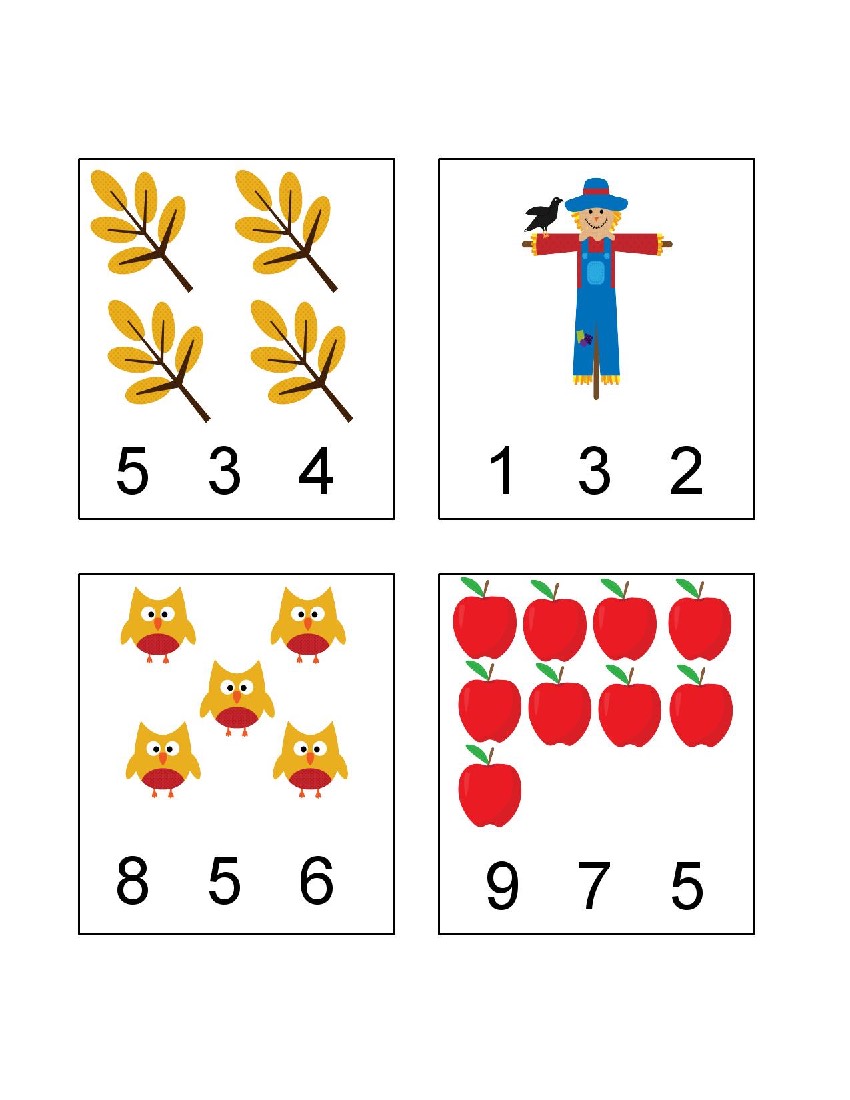 ZadanieWytnij zaznaczone na dole kwadraciki. Dokończ podany rytm przyklejając odpowiednią rzecz.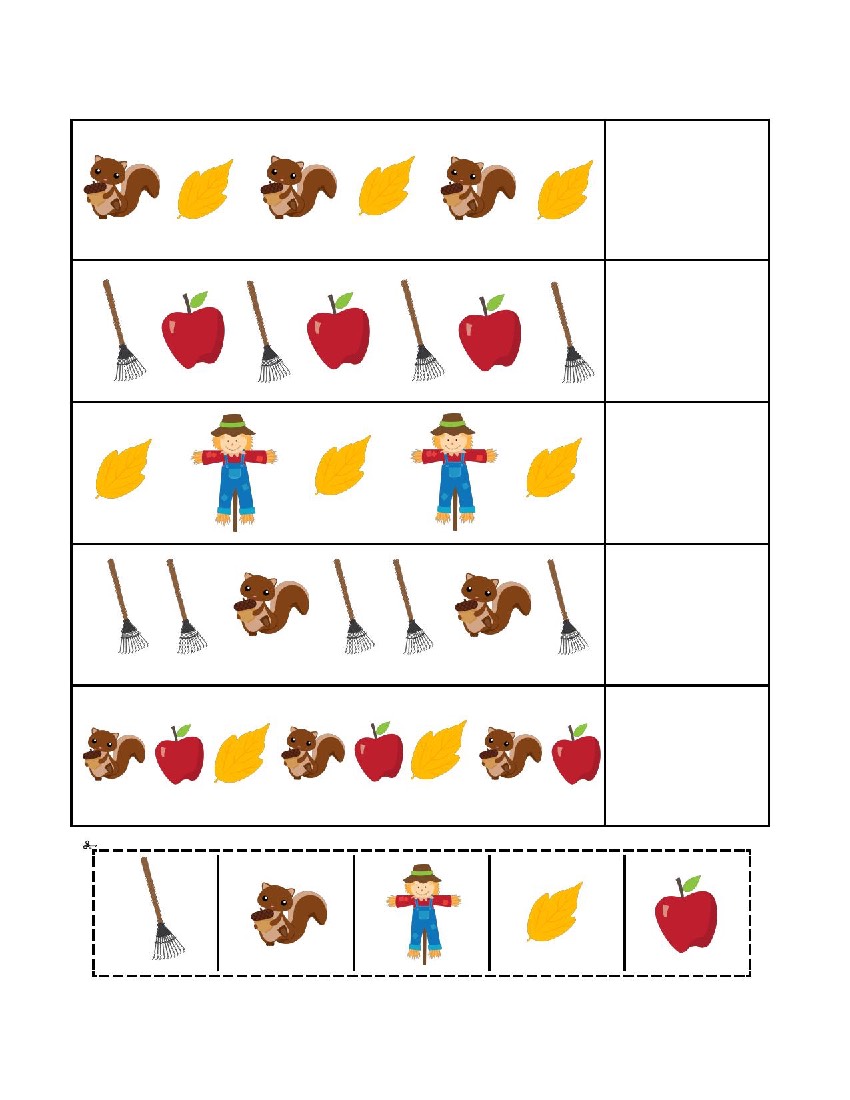 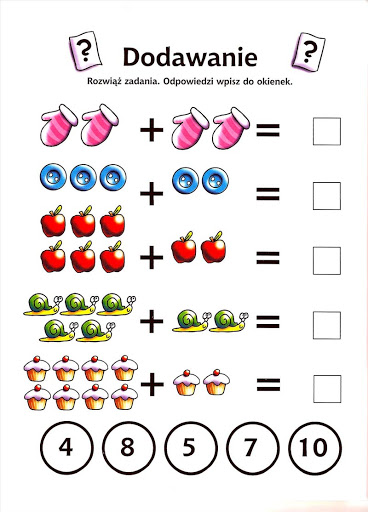 